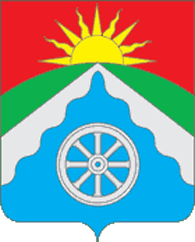 РОССИЙСКАЯ ФЕДЕРАЦИЯОРЛОВСКАЯ ОБЛАСТЬ АДМИНИСТРАЦИЯ ВЕРХОВСКОГО РАЙОНАПОСТАНОВЛЕНИЕ22 марта 2019 года                                                                                  № 163       п. Верховье«Об утверждении плана работы администрацииВерховского района на  II  квартал 2019 года»В целях повышения эффективности деятельности администрации Верховского района Орловской области п о с т а н о в л я ю: 1.Утвердить план работы администрации Верховского районаОрловской области на II квартал 2019 года согласно приложению.             2. Обнародовать  и разместить настоящее постановление  на официальном Интернет- сайте Верховского района ( adminverhov.ru).            3. Постановление вступает в силу  со дня обнародования.4. Контроль за исполнением данного  постановления возложить  наначальника управления  организационно- правовой, кадровой работы, делопроизводства и архива администрации Верховского района Ягупову Л.В.
 Глава  Верховского района                               В. А. Гладских                                                                                            Приложение                    	                                                                    к постановлению главы                                                                        администрации района № 163                                                                                 от 22 марта  2019 г.ЗАСЕДАНИЯ ПРИ ГЛАВЕ  ВЕРХОВСКОГО РАЙОНА25 апреля 1.О ходе выполнения распоряжения администрации  района  «Об участии в общероссийских Днях защиты от экологической опасности и проведении экологического двухмесячника и экологического субботника».                                                   Информирует: Поляков Ю.А.-                                                                        заместитель главы администрации района,                                                      начальник отдела сельского хозяйства                                                     Щукин Ю.Н.- главный                                                      специалист (эколог) отдела сельского                                                      хозяйства                                                      Главы поселений и п. Верховье (по списку)2. О ходе выполнения муниципальной  программы о проведении ремонта автомобильных дорог общего пользования местного  значения  Верховского района на 2019-2021 годы.                                                  Информирует: Дьяконов В.С.-начальник                                                   отдела архитектуры и градостроительства             23 мая       1. О ходе выполнения весенне-полевых работ.                                                Информирует: Поляков Ю. А.-                                                           заместитель главы администрации района,                                                 начальник отдела сельского хозяйства2. Об организации летнего отдыха и оздоровления детей и подростков в 2019 г.                                                Информирует: Бирюкова Г. И.- начальник                                                 Управления образования, молодежной                                                                         политики, физической культуры и спорта27 июня1. Об исполнении бюджета Верховского района за первое полугодие  2019 г.                                                 Информирует: Моргунова Л.М.-                                                            начальник  финансового отдела2. О работе межведомственной комиссии по профилактике правонарушений на территории Верховского района.                                             	Информирует: Данилов С.Н.- заместитель главы                                               администрации Верховского районаОРГАНИЗАЦИОННО-МАССОВЫЕ МЕРОПРИЯТИЯНАИМЕНОВАНИЕ МЕРОПРИЯТИЙДата проведенияОтветственныеСовещание при главе района (планёрка)Каждый вторникЯгупова Л.В.Карпухина Н. В.Заседания при главе района25 апреля 201923 мая 201927 июня 2019Ягупова Л.В.Карпухина Н. В.«День смеха» (Коньшинский СК,Р-Бродский СДК)01 апреля 2019Калинина Л.П.«Апрельская капель» выставка детского рисунка (Галичинский СК)06 апреля 2019Калинина Л.П.Игровая программа «Мы – дети твои, Галактика!» (Детская художественная школа)12 апреля 2019Калинина Л.П.Полухина Г.М.Экологический субботник (Верховский район) апрель 2019ОргкомитетСоревнования по легкой  атлетике среди учащихся общеобразовательных школ (ДЮСШ)апрель 2019 Селеменев А.С.Соревнования по настольному теннису (ДЮСШ)апрель 2019 Селеменев А.С.Легкоатлетический кросс (ДЮСШ)апрель 2019 Селеменев А.С.Греко-римская борьба среди учащихся  общеобразовательных учреждений Верховского района (ДЮСШ)апрель 2019 Селеменев А.С.Автопробег по местам боевой Славы (Верховский район)01 мая 2019Внуков В.Н.Калинина Л.П.Велопробег (Верховский район)04 мая 2019Внуков В.Н.Калинина Л.П.Шествие Бессмертного полка (пгт. Верховье,сельские поселения)09 мая 2019Внуков В.Н.Калинина Л.П.Митинг посвященный Дню Победы (Мемориал Славы, сельские поселения)09 мая 2019Внуков В.Н.Калинина Л.П.Праздничный концерт, посвященный 9 мая «Цветущий май» (Верховский РДКР-Бродский ДК,сельские клубы)09 мая 2019Внуков В.Н.Калинина Л.П.«Семейная встреча» концертная программа к Всемирному дню семьи (Верховский ДК)15 мая 2019Внуков В.Н.Калинина Л.П.«Забавное, веселое, смешное» (Р-Бродский СДК)25 мая 2019Калинина Л.П.Открытое первенство по футболу (стадион пгт. Верховье)май 2019 Селеменев А.С.Открытое первенство по греко-римской борьбе среди учащихся общеобразовательных школ области (ДЮСШ)май 2019 Селеменев А.С.«День защиты детей» концертно-игровая  программа (Верховский РДК, Р-Бродский СДК,сельские клубы)01 июня 2019Внуков В.Н.Калинина Л.П.«Люблю тебя, моя Россия!» праздничный концерт посвященный Дню России (Верховский РДКР-Бродский СДК)12 июня 2019Внуков В.Н.Калинина Л.П.«Святая Троица» фольклорный праздник (Р-Бродский СДК,сельские клубы)16 июня 2019Калинина Л.П.«Праздник в Волшебной стране» спортивно-игровая программа для детей (Р-Бродский СДК)20 июня 2019Калинина Л.П.Всемирная акция «Свеча памяти» (Мемориал Славы пгт. ВерховьеБратские захоронения)22 июня 2019Внуков В.Н.Калинина Л.П.«День молодежи» дисковечер(Р-Бродский СДК,сельские клубы)28 июня 2019Калинина Л.П.Учеба глав и специалистов поселенийежемесячноЯгупова Л.В.Заседание Межведомственной комиссии по профилактике правонарушений на территории Верховского района  ежеквартальноДанилов С.Н.Филкова Н.М.Заседание районной административной комиссии ежемесячноПоляков Ю.А.Сидорина  С. А.Заседание комиссии по делам несовершеннолетнихежемесячноДанилов С.Н.Филатова Т. А.